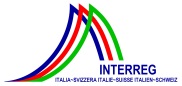 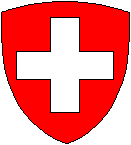 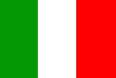 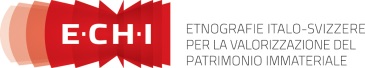 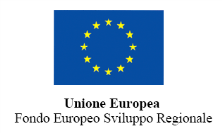 La Festa de Lo Pan NerQUESTIONARIO 		COMUNE di ________________FORNO di __________________L’evento appena concluso che ha visto la partecipazione complessiva di 49 comuni con l’accensione di 57 forni, a vostro avviso a livello regionale:Si è rivelato un successo inatteso?⃝ SI  				⃝ NOPerché?__________________________________________________________________________________La ricaduta turistica era scontata?⃝ SI  				⃝ NOPerché?__________________________________________________________________________________In riferimento al vostro comune ed eventualmente del vostro specifico forno:Punti forti visti nell’aspetto: organizzativo, delle risorse umane, delle risorse finanziarie, della relazione con l’ente regionale coordinatore Brel, del materiale fornito dal Brel______________________________________________________________________________________________________________________________________________________________________________________________________________________________________________________________________________________________________________________________________________________________________________________________________________________________________________________________________________________________________________________________________________________________________________________________Punti deboli visti nell’aspetto: organizzativo, delle risorse umane, delle risorse finanziarie, della relazione con l’ente regionale coordinatore Brel, del materiale fornito dal Brel______________________________________________________________________________________________________________________________________________________________________________________________________________________________________________________________________________________________________________________________________________________________________________________________________________________________________________________________________________________________________________________________________________________________________________________________Da chi è stata organizzato l’evento? (associazioni locali-proloco-gruppo volontari ecc)__________________________________________________________________________________ Riassumete le iniziative collaterali alla cottura del pane organizzate in loco:____________________________________________________________________________________________________________________________________________________________________Partecipazione del pubblico: residenti/turisti__________________________________________________________________________________
__________________________________________________________________________________Ad esclusione dell’infornata nell’ambito del progetto, quali sono state le modalità di distribuzione del pane?__________________________________________________________________________________

EDIZIONE 2016 de LA FESTA DE LO PAN NERSiete interessati a partecipare nuovamente?⃝ SI  				⃝ NOPerché?__________________________________________________________________________________Con quali accorgimenti  può essere migliorata l’organizzazione sotto l’aspetto:PROMOZIONALE____________________________________________________________________________________________________________________________________________________________________TURISTICO____________________________________________________________________________________________________________________________________________________________________COMUNICAZIONE FRA I FORNI ADERENTI____________________________________________________________________________________________________________________________________________________________________MATERIALE IN DOTAZIONE____________________________________________________________________________________________________________________________________________________________________Il regolamento del Concorso finale deve prevedere maggiori specifiche?⃝ SI  				⃝ NOQuali?__________________________________________________________________________________Suggerimenti, opinioni in generale:__________________________________________________________________________________________________________________________________________________________________________________________________________________________________________________________________________________________________________________________________________________________________________________________________________________________